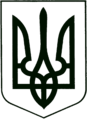 УКРАЇНА
МОГИЛІВ-ПОДІЛЬСЬКА МІСЬКА РАДА
ВІННИЦЬКОЇ ОБЛАСТІВИКОНАВЧИЙ КОМІТЕТ                                                           РІШЕННЯ №122Від 28.04.2022р.                                              м. Могилів-ПодільськийПро безоплатну передачу матеріальних цінностейз балансу управління житлово-комунального господарства міської ради на баланс міського комунального підприємства «Комбінат комунальних підприємств»	Керуючись ст.ст. 29, 30, 60 Закону України «Про місцеве самоврядування в Україні», відповідно до рішення 9 сесії міської ради 8 скликання від 30.06.2021р. №309 «Про делегування повноважень щодо управління майном комунальної власності Могилів-Подільської міської територіальної громади міста», з метою належного утримання вулично -дорожньої мережі в зимовий період, -виконком міської ради ВИРІШИВ:1. Надати дозвіл на безоплатну передачу з балансу управління житлово-комунального господарства міської ради (Стратійчук І.П.) на баланс міського комунального підприємства «Комбінат комунальних підприємств» (Поцелуйко О.В.) матеріальних цінностей згідно з додатком.2. Міському комунальному підприємству «Комбінат комунальних підприємств» (Поцелуйко О.В.) прийняти матеріальні цінності у встановленому законом порядку.3. Контроль за виконанням даного рішення покласти на першого заступника міського голови Безмещука П.О..     Міський голова    	                                                 Геннадій ГЛУХМАНЮК                              Додаток 							                  до рішення виконавчого                   комітету міської ради							                  від 28.04.2022 року №122Матеріальні цінності,що безоплатно передаються з балансу управління житлово-комунального господарства міської ради на баланс міського комунального підприємства «Комбінат комунальних підприємств»(грн)Керуючий справами виконкому			             Володимир ВЕРБОВИЙ№з/пНайменування або однорідна група (вид)Од. вим.Кіль-кістьІнвентарний номерСума1.Сміттєвоз заднього комбінованого завантаження зі снігоочисним відвалом АТ-40321 на шасі DAYUN CGC -1141шт.11015100122616000,00